GUÍA DE TRABAJO PARA EL HOGARNÚCLEO DE APRENDIZAJE: COMPRENSIÓN DEL ENTORNO SOCIOCULTURALINSTRUCCIÓN: Pinta, recorta, arma  y pega en una hoja a parte la secuencia temporal de 6 piezas.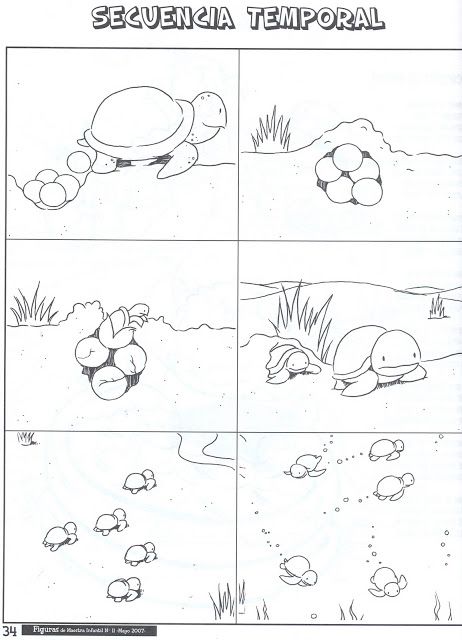 GUÍA DE TRABAJO PARA EL HOGARNÚCLEO DE APRENDIZAJE: PENSAMIENTO MATEMÁTICOINSTRUCCIÓN: Identifica cuantificadores más qué -  menos qué y sigue las intrucciones dadas.Pinta los elementos donde se encuentras más elementos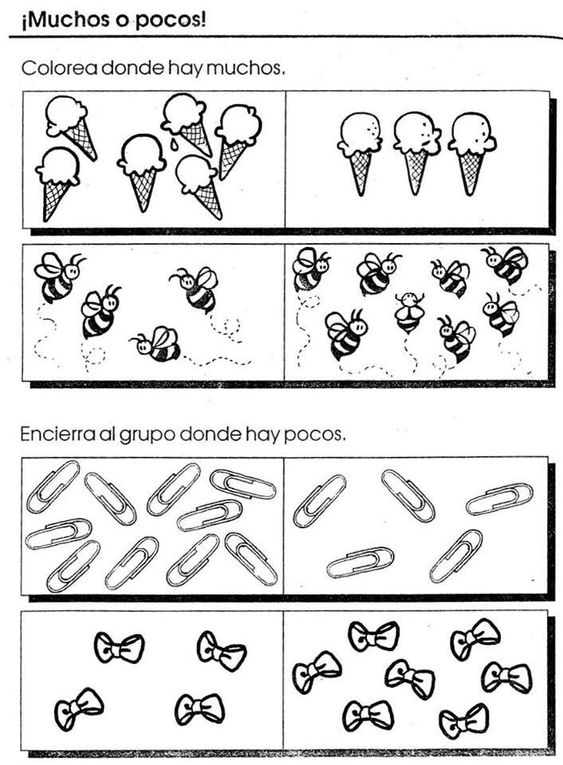 Pinta los elementos donde se encuentras menos elementosGUÍA DE TRABAJO PARA EL HOGARNÚCLEO DE APRENDIZAJE: Lenguaje VerbalINSTRUCCIÓN: Observa las siguientes imágenes y justifica los absurdos visuales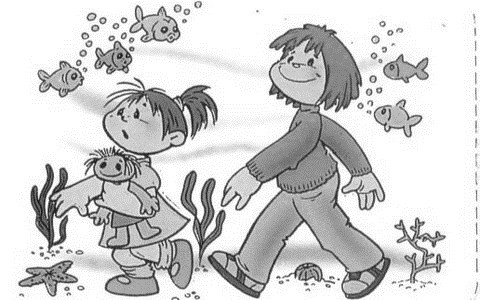 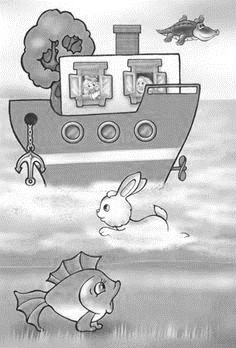 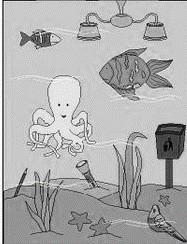 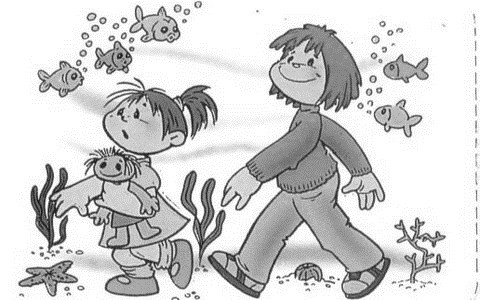 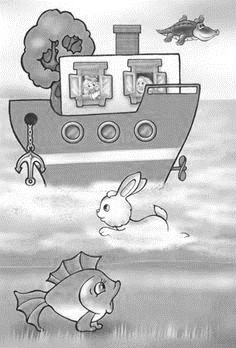 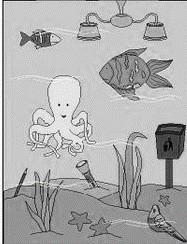 GUÍA DE TRABAJO PARA EL HOGARNÚCLEO DE APRENDIZAJE: PENSAMIENTO MATEMÁTICOINSTRUCCIÓN: Instrucción: un día todos los niños de la Escuela se fueron de paseo a la playa, el mar estaba en calma, todos estaban muy contentos, algunos jugaban en la arena, otros se bañaban en el mar. Ninguno estaba triste.Ahora: pinta todos los niños, encierra algunos pájaros que vuelan en el cielo y pinta ninguna pelota.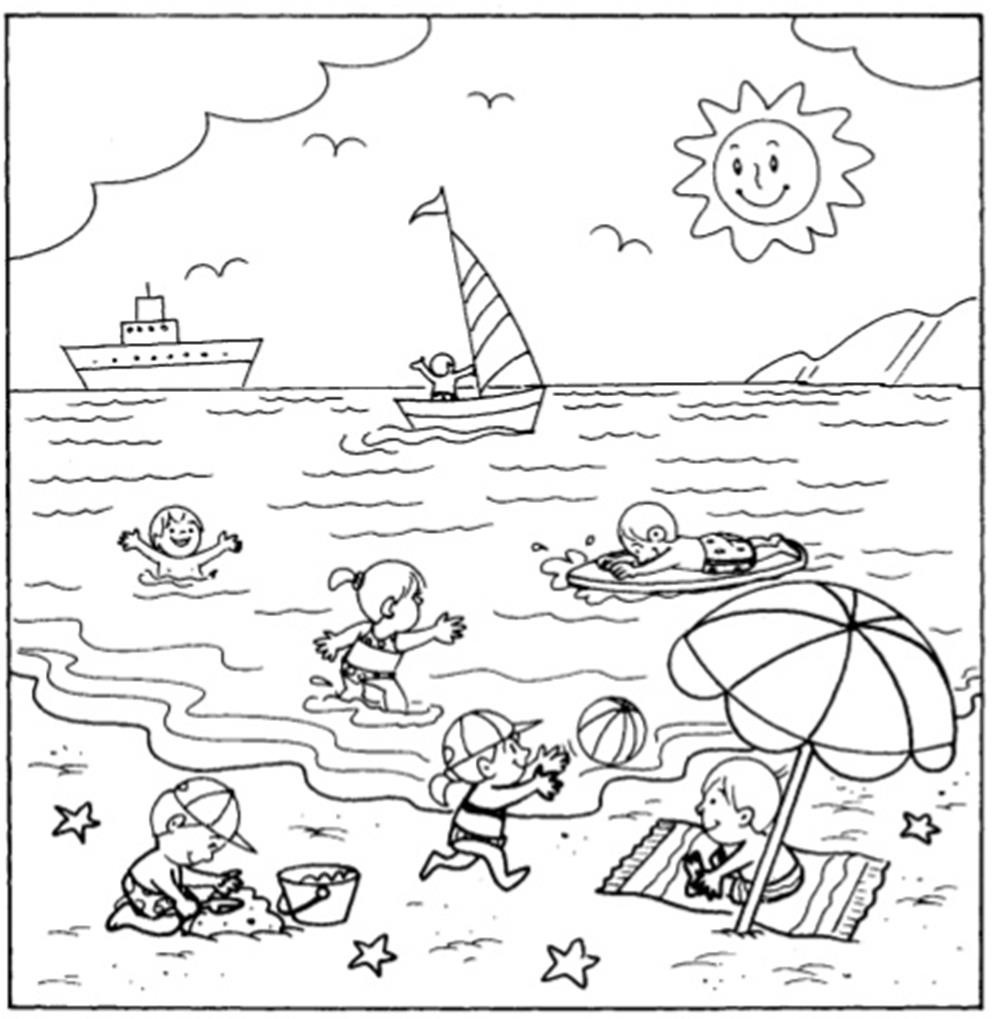 GUÍA DE TRABAJO PARA EL HOGARNÚCLEO DE APRENDIZAJE: Lenguaje VerbalINSTRUCCIÓN: escucha atentamente el cuento y responde las preguntas a continuación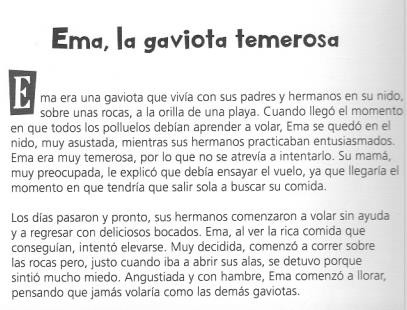 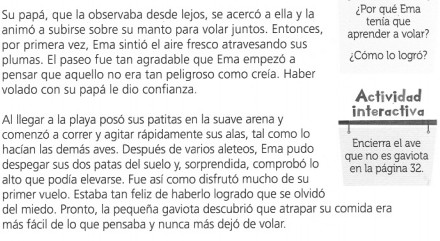 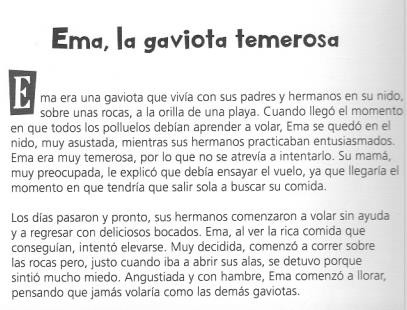 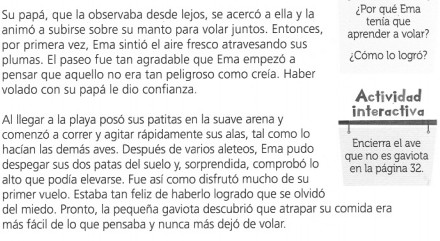 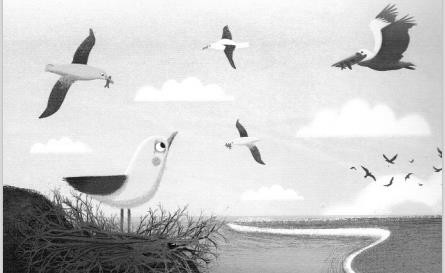 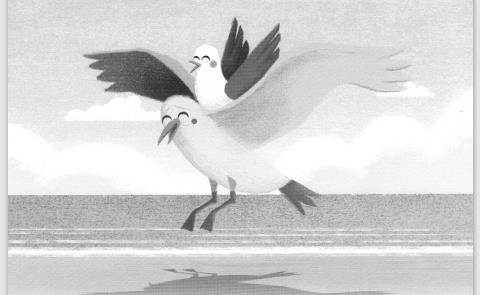 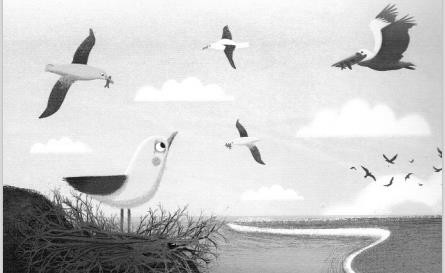 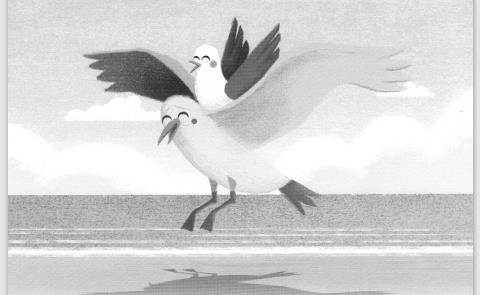 1.-Ayuda a la mamá de Emma a encontrar la secuencia del nacimiento de las gaviotas. Para ello escucha la siguiente secuencia y pinta el camino correcto. Primero la mamá empolla sus huevos, luego el cascarón empieza a romperse y, al final las gaviotas salen de los huevos.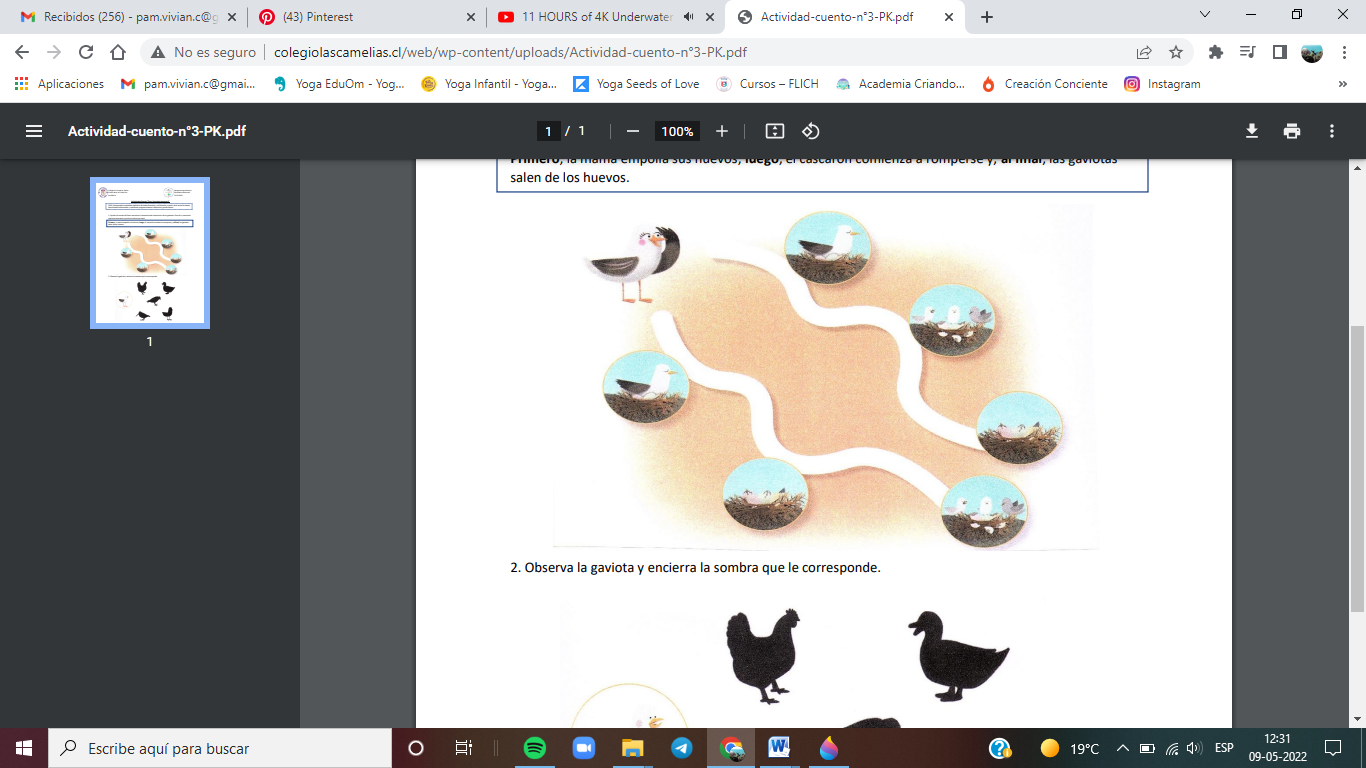 2.-Observa la gaviota y encierra la sombra que le corresponde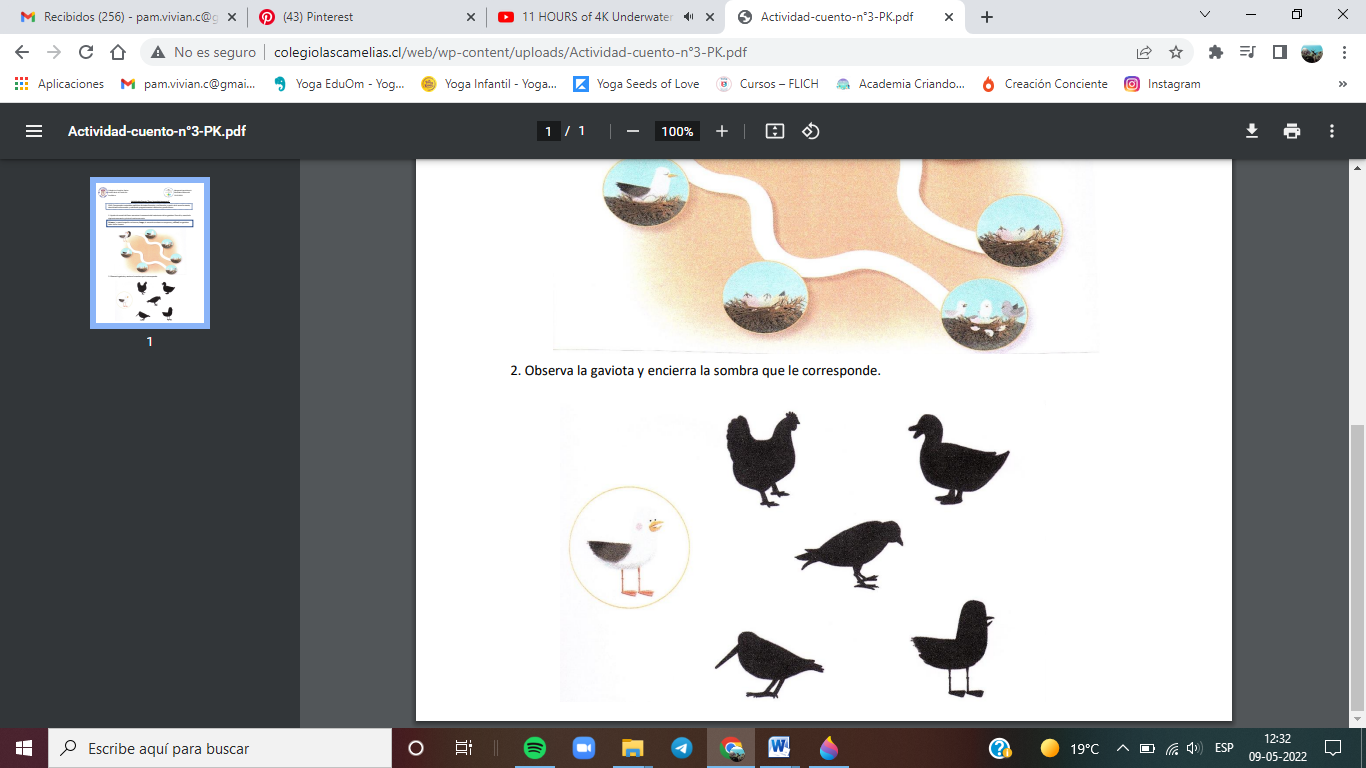 